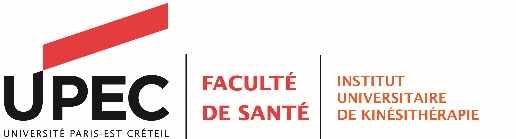 INSTITUT UNIVERSITAIRE DE KINESITHERAPIE
Route forestière Hurtault – 77300 Fontainebleau
tél. 01 60 74 68 32 – iuk@u-pec.frFontainebleau, le 30/10/ 2023Madame, Monsieur,Suite à votre demande, vous trouverez ci-joint les conditions d’admission au concours passerelle d’entrée en institut de formation en Masso-Kinésithérapie (article 25 et 27 de l’Arrêté du 2 septembre 2015).L’admissibilité à l’IUK se fera sur dossier et l’admission sur entretien. 

Le dossier complet est à envoyer par mail à isabelle.lehenand@u-pec.fr, entre le 08 janvier et 31mars 2024.Les pièces à tranmettre sont :La fiche de candidature ci-jointeToutes pièces demandées pour la composition du dossier :CVCopies de titres et diplômesLettre de motivationCertificat médical attestant que l’étudiant ne présente pas de contre-indication physique et psychologique à l’exercice de la professionPhotocopie d’une pièce d’identité
Pour les candidats admissibles, les entretiens devraient se tenir en mai 2024.Nous prévoyons d’ouvrir 2 places pour la formation continue. Les frais de formation sont payables annuellement ; pour l’année 2023-2024, ils s’élèvent
à 8000€ (sauf cas particuliers).Vous remerciant de l’intérêt porté à notre institut,Cordialement.La DirectionINSTITUT UNIVERSITAIRE DE KINESITHERAPIE
Route forestière Hurtault – 77300 Fontainebleau
tél. 01 60 74 68 32 – iuk@u-pec.frFICHE DE CANDIDATURE
Je certifie sur l’honneur l’exactitude des renseignements fournis.Fait le _ _ / _ _  / _ _ _ _						Signature Madame                Monsieur                             Madame                Monsieur                            NOM : ………………………………………………………………………………………………………………NOM : ………………………………………………………………………………………………………………Prénoms : …………………………………………………………………………………………………...……..Prénoms : …………………………………………………………………………………………………...……..Date de naissance : _ _ / _ _  / _ _ _ _                    Nationalité : …………………………………………Date de naissance : _ _ / _ _  / _ _ _ _                    Nationalité : ………………………………………… Adresse : ………………………………………………………………………………………………..………... Adresse : ………………………………………………………………………………………………..………...…………………………………………………………………………………..Pays : ……………………….Mail : ………………………………………………………………………………………………………………..Mail : ………………………………………………………………………………………………………………..Tél. portable : ……………………………………………………………………………………………………..Tél. portable : ……………………………………………………………………………………………………..CADRE RESERVE A L’ADMISTRATIONCADRE RESERVE A L’ADMISTRATIONCADRE RESERVE A L’ADMISTRATIONAPRES ETUDE 
DU DOSSIER : Admissible RefuséAPRES ETUDE 
DU DOSSIER :Entretien le_ _ / _ _  / _ _ _ _Remarques : ……………………………...………………………………………………………….…………………………………………………….…………………………………………………….APRES ENTRETIEN : Admis RefuséAPRES ENTRETIEN :Classé n° _ _Remarques : …………………………………...…………………………………………………….…………………………………………………….…………………………………………………….